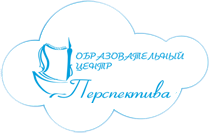 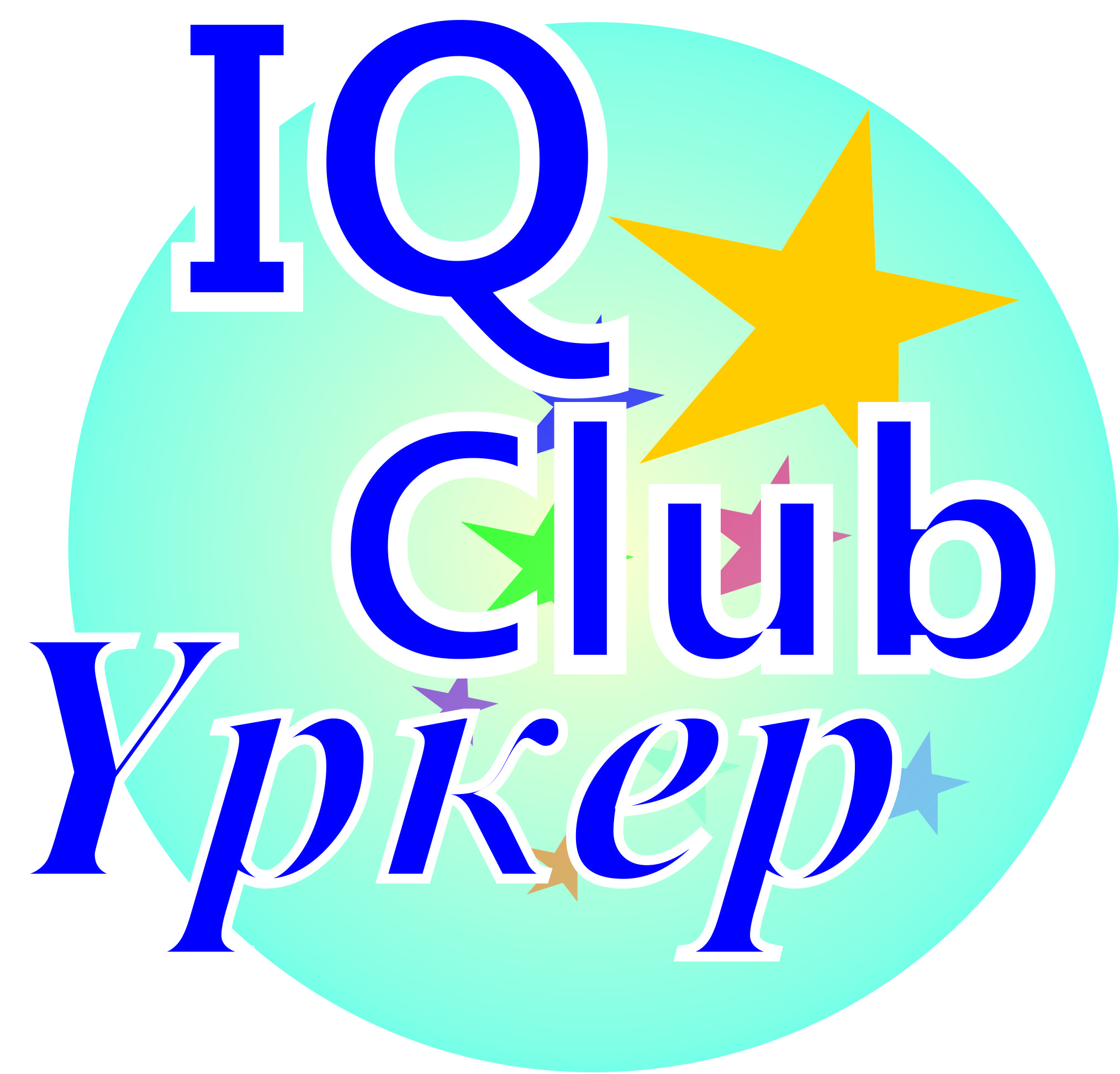 География 8 классИнструкция по выполнению заданий На выполнение тестовых заданий отводится 90 минут. Работа состоит из 40 заданий, которые разделены на 2 части. Часть I содержит 30 заданий с выбором одного правильного ответа. Часть II содержит 8 заданий, где используются задания на установление соответствия, последовательности, а также задания, в которых требуется записать правильный ответ.	Внимательно прочитайте каждое задание и предлагаемые варианты ответа. Отвечайте только после того, как вы поняли вопрос и проанализировали все варианты ответа.	Выполняйте задания в том порядке, в котором они даны. Если какое-то задание вызывает у вас затруднение, пропустите его и постарайтесь выполнить те, в ответах на которые вы уверены. К пропущенным заданиям можно будет вернуться, если у вас останется время.Часть 1А1. Какое утверждение о границах России является верным:	1) Самую протяженную границу Россия имеет с Китаем2) На юго – западе Россия граничит с Румынией и Молдавией3) Самая южная точка России находится на границе с Азербайджаном А2. Территория Россия занимает:	1) северную часть Европы и западную часть Азии2) восточную часть Европы и северную часть Азии3) западную часть Европы и южную часть Азии4) южную часть Европы и восточную часть АзииА3. Выберите море бассейна Северного Ледовитого океана, которое не расположено южнее Северного полярного круга	1) Берингово, 2) Японское3) Белое 4) БалтийскоеА4.  В каком       климатическом       поясе расположена большая часть территории России?1) арктическом	2) субарктическом 	3) умеренном 	. 4) субэкваториальномА5. Выберите верное соответствие:форма рельефа   -   природный район	1. Среднерусская возвышенность – Западная Сибирь2. Горы Кавказ – Восточная Сибирь3. Приволжская возвышенность – Русская равнина4.  Горы Сихотэ-Алинь – Восточная СибирьА6. Какое утверждение о тектоническом строении России является верным?	1) В основании Восточно – Европейской равнины лежит молодая палеозойская платформа2) В основании пояса гор Южной Сибири лежит  древняя докембрийская платформа3) Восточная окраина России лежит в пограничной области литосферных плит 4) Уральские горы образовались в эпоху мезозойской складчатостиА7. К бассейну какого океана относится река Амур?	1). Северного Ледовитого океана2). Атлантического океана3). Индийского океана 4) Тихого океанаА8. Расположите реки в порядке продвижения с востока на запад А)Лена   Б)Колыма    В)Енисей     Г)Урал1) Г Б А В2) Б А В Г 3) В Б А Г4)А Б В ГА9. Россия расположена в:1) в северном и западном полушариях;                          2) в северном и восточном полушариях;3) в северном, восточном и западном полушариях;    4) только в северном полушарии.А10.	Количество высотных поясов на Урале меньше, чем в горах Кавказа, так как  он:1)	вытянут  с севера на юг2)	имеет небольшую высоту3)	находится в области герцинской складчатости4)	является водоразделом рекА11. Выберите регион России, для которых характерен резко континентальный климат:1) Восточная Сибирь2) Западная Сибирь3) Урал4) КавказА12. Выбери реку с весенним половодьем	1) Амур2) Кубань3)Волга4)АнадырьА13. Заболоченность территории Западной Сибири объясняется тем, что: 	1) удалена от Атлантического океана2) имеет холмистый рельеф3) осадков выпадает больше, чем может испариться4) омывается Северным Ледовитым океаномА14. Закончи фразу  «В лесостепной и степной природных зонах наиболее распространены почвы…»	1) сероземы2) черноземы3) красноземы4) дерново - подзолистыеА15. Активный вулканический район  России:	1) Алтай2) Курильские острова3)  острова Новая Земля4) СаяныА16. Выберите заповедник, где под охраной находятся осетровые рыбы и водоплавающие птицы:	1) Астраханский2) Воронежский3) Ильменский4) КандалакшскийА17. Закончи фразу: «Предуралье богато нефтью и природным газом потому, что находится в…(на)…….» 	1) области герцинской складчатости2) Балтийском щите3) Краевом прогибе платформы4) Области кайнозойской складчатостиА18. Выбери правильный ответ. Местное время – это 	1) на данной параллели2) в границах одного часового пояса3) в каждый момент суток на одном и том же меридиане А19. Ледниковое (ледниково-тектоническое) происхождение  котловины имеет озеро:1) Байкал                                                   2) Каспийское3) Ладожское                                   4) ТелецкоеА20. На территории Восточной Сибири многолетняя мерзлота образовалась благодаря:1) тектоническим процессам2) суровому климату3) особым свойствам грунтовых водА21. Основные земледельческие районы России расположены в природной зоне1) лесов2) полупустынь3) степей4) тундрыА22. Какой полуостров России находится в западном полушарии?	1) Камчатка2) Таймыр3) Чукотский4) ЯмалА23. В 2008 году на острове Сахалин произошло сильное землетрясение, в результате которого  пострадал город Невельск. Какой картой нужно воспользоваться для объяснения этого стихийного бедствия?	1) климатической2) синоптической3) строения земной коры4) физическойА24.  Среди представителей животного мира тундры ошибочно указан (а)	1) лемминг2) белая куропатка3) полярная сова4) лосьА25. Россия имеет морские границы с:1) Китаем, Латвией, Турцией;2) Южной Кореей, Польшей, Грецией;3)  Канадой, США, Японией.4) Норвегией, Монголией, УкраинойА26. Северный морской путь проходит по морям:1) Северного Ледовитого океана2) Северного Ледовитого и Тихого3) Северного Ледовитого, Тихого, Атлантического4) Северного Ледовитого и АтлантическогоА27. Высшая точка России:1) гора Эльбрус2) пик Коммунизма3) гора Базардюзю4) гора КазбекА28. В основании Западно-Сибирской равнины находится:1)  древняя платформа2)  плита молодой платформы3)  область мезозойской складчатости4)  область герцинской складчатостиА29. По каким рекам проходит граница России:1) по Амуру           2) по Тереку3) по Уссури        4Г) по КуреА30. Где начинаются новые сутки:1) на 0° меридиане;            2) на Северном полярном круге;3) на 180° меридиане;        4) на экваторе.Часть 2В1. Установите соответствие:В2. Разделите ветры: баргузин, зонда, «женатый»,  самум,   на следующие четыре группы: 1) бризы; 2) фёны; 3) суховеи; 4) бора.В3. Корабль, попавший в эту область, по мере ее прохождения сначала жестоко борется с бурей, грозой и ливнем, затем, оказываясь в центре, попадает в условия, характеризующиеся тишиной, видит ясное небо, а потом снова в полосу бури. Как называется эта область?   Как называют ее  в Северной Америке, Центральной Америке,  Юго-Восточной Азии?В4. Какому нашему северному дереву природа подарила изумительную красоту древесины, напоминающей в разрезе рисунком мрамор? Где растет самое маленькое растение с таким же названием? Когда отмечают праздник этого дерева? В5. Назовите пункты назначения поездов, которые имеют следующие названия: 1) «Арктика»; 2) «Беломорье»; 3) «Буревестник»; 4) «Ильмень»; В6. Названия многих русских городов произошли от числительных – Пятигорск. Семилуки.   А какой город был  в честь наибольшего числа?В7. Найдите соответствие между полярными исследователями и судами, на которых они прошли по трассе Северного Морского пути:В8.  Почему кораблям не страшны тайфуны у западных берегов материков?Система оценивания отдельных заданий и работы в целом:Максимальный балл, который может получить участник при верном выполнении всех заданий части I - 30. Каждый верный ответ оценивается в 1 балл, неверный ответ оценивается 0 баллов. Задания в Части II оцениваются по шкале от 0 до 2 баллов: 2 балла – задание выполнено, ошибок нет; 1 балл – допущена 1 ошибка; 0 баллов – допущены 2 и более ошибки или ответ полностью неверен. Отсутствие ответа оценивается 0 баллов.Вид полезного ископаемогоНазвание месторождения1. Каменный угольА. Курская магнитная аномалияБ. Кузбасс, Печорский бассейнВ. Сургут, СамотлорГ. Оренбург, Астрахань2. НефтьА. Курская магнитная аномалияБ. Кузбасс, Печорский бассейнВ. Сургут, СамотлорГ. Оренбург, Астрахань3. ГазА. Курская магнитная аномалияБ. Кузбасс, Печорский бассейнВ. Сургут, СамотлорГ. Оренбург, Астрахань4. Железные рудыА. Курская магнитная аномалияБ. Кузбасс, Печорский бассейнВ. Сургут, СамотлорГ. Оренбург, АстраханьИсследовательНазвание судна1. А. НорншельдА.  «Таймыр» и «Вайгач»2. Б. ВильницкийБ.  Шхуна «Вега» 3. Ф. Нансен В.  «Сибиряков» 4. О. ШмидтГ.  «Фрам»